Dieci cose che non sapete di me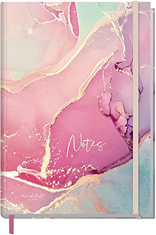 In un quaderno, misura A5, lo studente viene accompagnato in un percorso di riflessione su di sé, grazie all’utilizzo di argomenti e domande, che lo riguardano in prima persona. ArgomentiCosa amo di me? Cosa cambierei?Quale è il mio sogno?                                 Quale è la mia routine di studio?     1^ quadrimestre                                                                                 Quale è il mio libro preferito?Idee in libertàPagina a piacereQuale è la mia materia preferita? Scrivi una lettera a tuo figlio, per raccontargli della tua infanziaDescrivi il tuo ricordo più lontano                      2^ quadrimestre                                           Che cosa fai quando non hai niente da fare?                   Intervista te stessoIdee in libertàPagina a piacereObiettivoStimolare la scrittura a mano, per potenziare la motricità fine e favorire lo sviluppo del sé.Potenziare l’ordine.Sviluppare la creatività.Sostenere il ricordo di aspetti significativi dell’anno scolastico. Tempi5 argomenti (+ 2: idee in libertà e pagine a piacere) a piacere entro il primo quadrimestre (gennaio 2022)5 argomenti (+ 2: idee in libertà e pagine a piacere) entro il secondo quadrimestre (maggio 2022)ValutazioneA metà maggio verrà fatta una mostra dei quaderni 10 cose che non sapete di me in classe e la docente esprimerà una valutazione complessiva sul lavoro, basato sui seguenti criteri di valutazione, che tengano conto dei seguenti tre parametri: conoscenze, abilità e capacità.OccorrenteQuaderno a righe A5; penne, colori, ritagli, etc.Domande stimoloCosa amo di me? (Cosa mi piace del mio aspetto? Cosa mi piace del mio carattere?)Cosa cambierei? (quale parte del mio corpo cambierei? Perché? Quale parte del mio carattere cambierei? Perché?)Quale è il mio sogno più bello? (Che lavoro ti piacerebbe fare e perché? oppure: C’è un desiderio a cui tieni e che vorresti che si realizzasse (il possesso di un animale domestico, un cellulare di una marca preferita, un vestito alla moda, etc.)?Quale è la mia routine di studio? (Quale è il tuo rituale per lo studio? Quanto tempo dedico alle attività scritte? Quanto tempo dedico alle attività orali? Quali sono le pause pianificate? Quali attrezzature scolastico uso? Etc. etc.) Quale è il mio libro preferito? (Quale è il nome dello scrittore? Quale è il titolo? Di che cosa parla? Quale è il tema su cui fa riflettere? Come è scritto? Perché mi piace?)Quale è la mia materia preferita? (Perché mi piace? Scrivi un aforisma che la rappresenti) Scrivi una lettera a tuo figlio per raccontargli della tua infanzia (Quali erano i tuoi giochi preferiti? I tuoi passatempi? Chi erano i tuoi amici? Come era arredata la tua camera? Come si svolgeva la tua giornata? Cosa facevi con i tuoi genitori? Etc.) Descrivi il tuo ricordo più lontano (Quanti anni avevi? Dove è ambientato? Di che cosa tratta? Perché ti è rimasto impresso?)                     Che cosa fai quando non hai niente da fare? (Come trascorri il tuo tempo quando non hai impegni di studio, famigliari o di altro tipo?)Intervista te stesso